Фамилия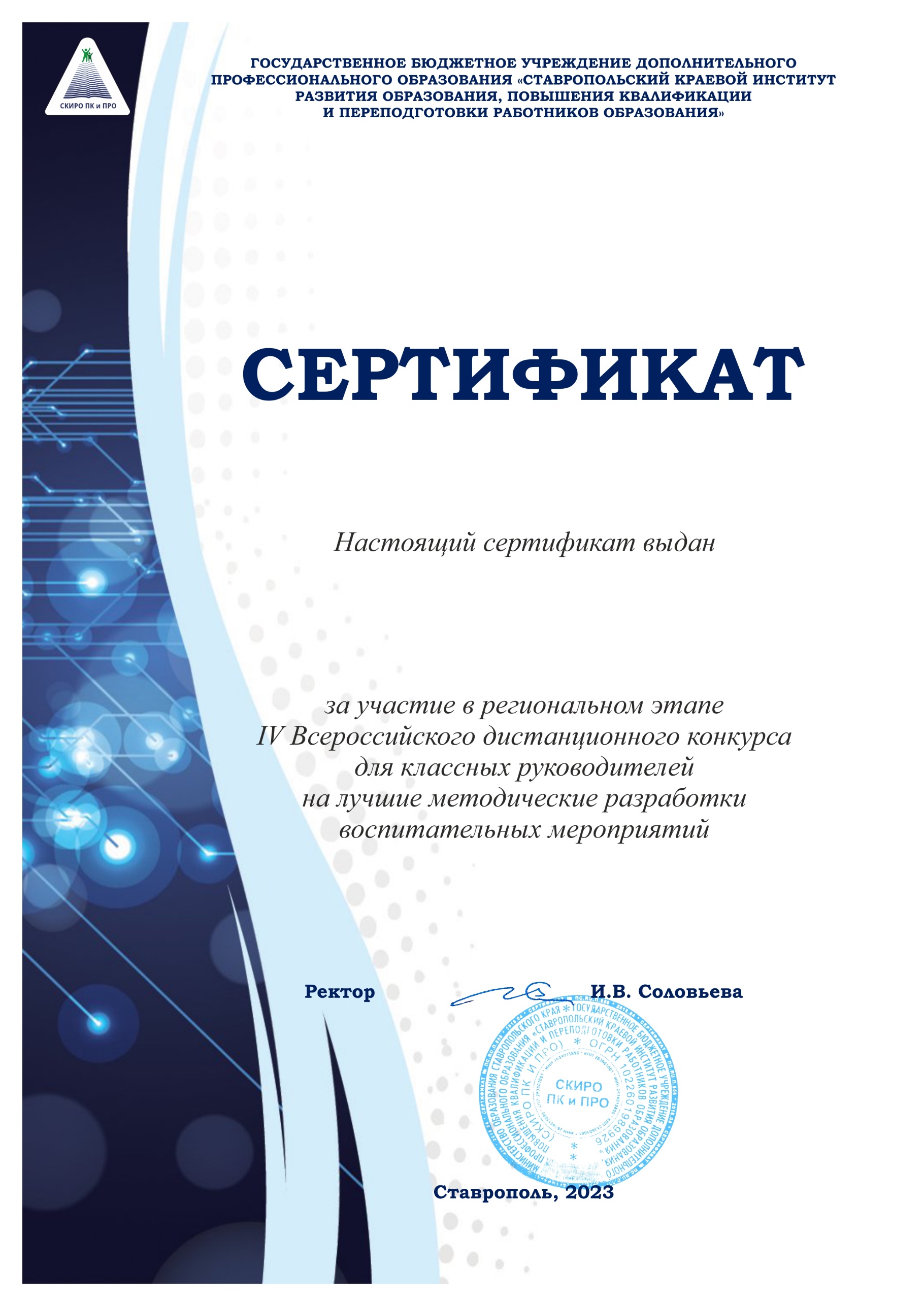 Имя Отчество